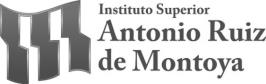 Instituto Superior “Antonio Ruiz de Montoya – Servicio Psicopedagógico InstitucionalBENEFICIO DE DESCUENTO PARA FAMILIARES DIRECTOS 2022Observación: en primer lugar va el familiar directo (hermano/a, esposos, padre/madre e hijo/a) que ingresó primero a la Institución (independientemente que sea el más avanzado en su carrera, o de la edad que tengan).Observaciones: ………………………………………………………………………………………………………………………………………………………………………………………………………………………………………………………………………………………………………………………………Anexo (Fotos de la/s Partida/s de Nacimiento y DNI comprobatorio de domicilio)Cada foto debe tener el tamaño y la nitidez que permita a quien evalúe poder apreciar la información. Se puede anexar más de una hoja según sus necesidades.Apellido y NombreDNICarreraCursoAño en que ingresó al ISARM1º)2º)3º)Apellido y NombreDNIMADRE: PADRE: